ФЕДЕРАЛЬНОЕ АГЕНТСТВО ЖЕЛЕЗНОДОРОЖНОГО ТРАНСПОРТА Федеральное государственное бюджетное образовательное учреждение высшего профессионального образования«Петербургский государственный университет путей сообщения Императора Александра I»(ФГБОУ ВПО ПГУПС)Кафедра «Прикладная психология»РАБОЧАЯ ПРОГРАММАдисциплины«СОЦИАЛЬНАЯ ПСИХОЛОГИЯ» (Б1.Б.18)для направления 37.03.01 «Психология» по профилю«Психология»Форма обучения – очная, заочнаяСанкт-Петербург2015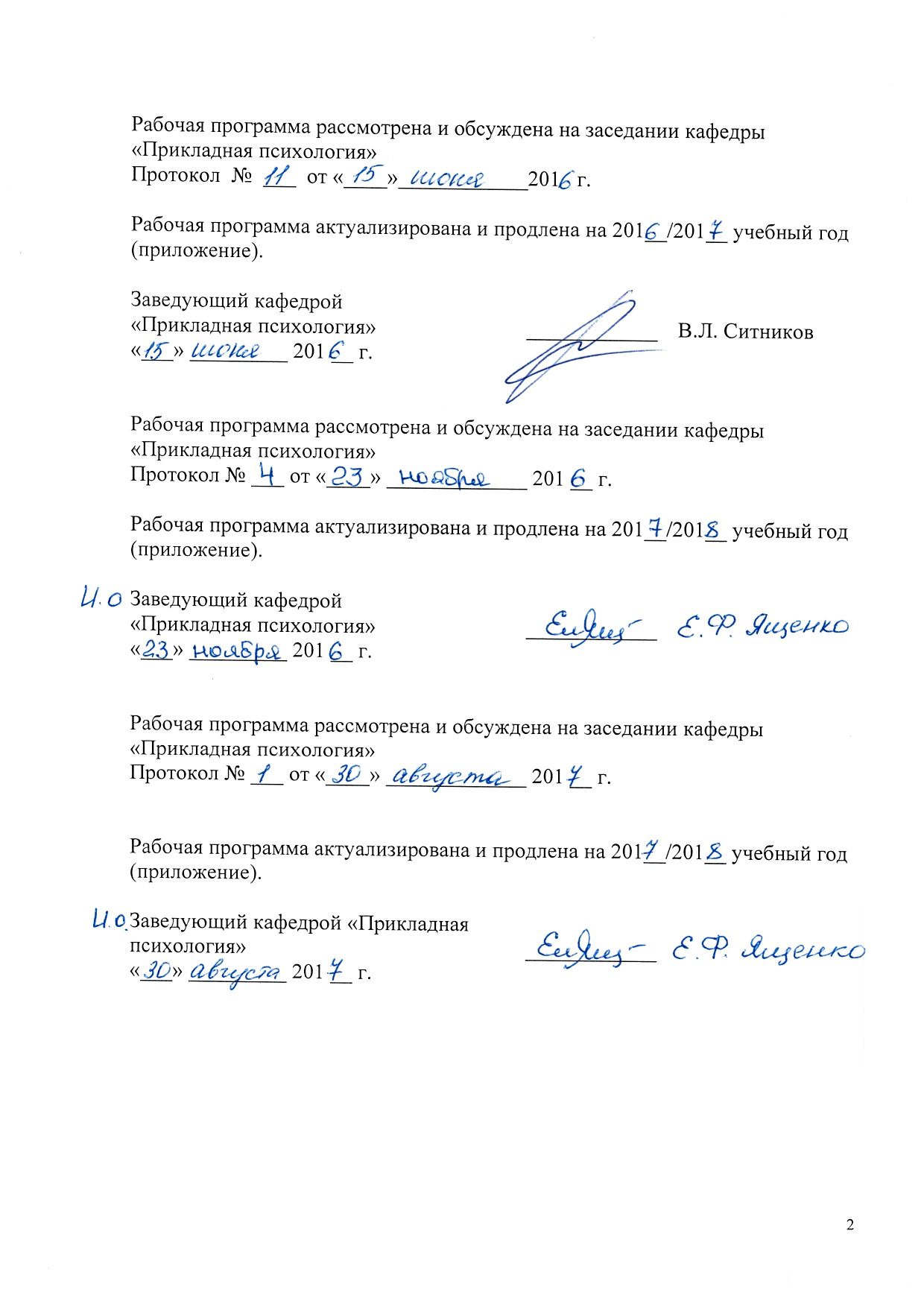 Рабочая программа рассмотрена и обсуждена на заседании кафедры«Прикладная психология»Протокол №____  от  «___»  __________.201     г. Рабочая программа актуализирована и продлена на 201    /201    учебный год (приложение).Заведующий кафедрой «Прикладная психология»   				_____________			 Рабочая программа рассмотрена и обсуждена на заседании кафедры«Прикладная психология»Протокол №____  от  «___»  __________.201     г. Рабочая программа актуализирована и продлена на 201    /201    учебный год (приложение).Заведующий кафедрой «Прикладная психология»   				_____________			 Рабочая программа рассмотрена и обсуждена на заседании кафедры«Прикладная психология»Протокол №____  от  «___»  __________.201     г. Рабочая программа актуализирована и продлена на 201    /201    учебный год (приложение).Заведующий кафедрой «Прикладная психология»   				_____________			 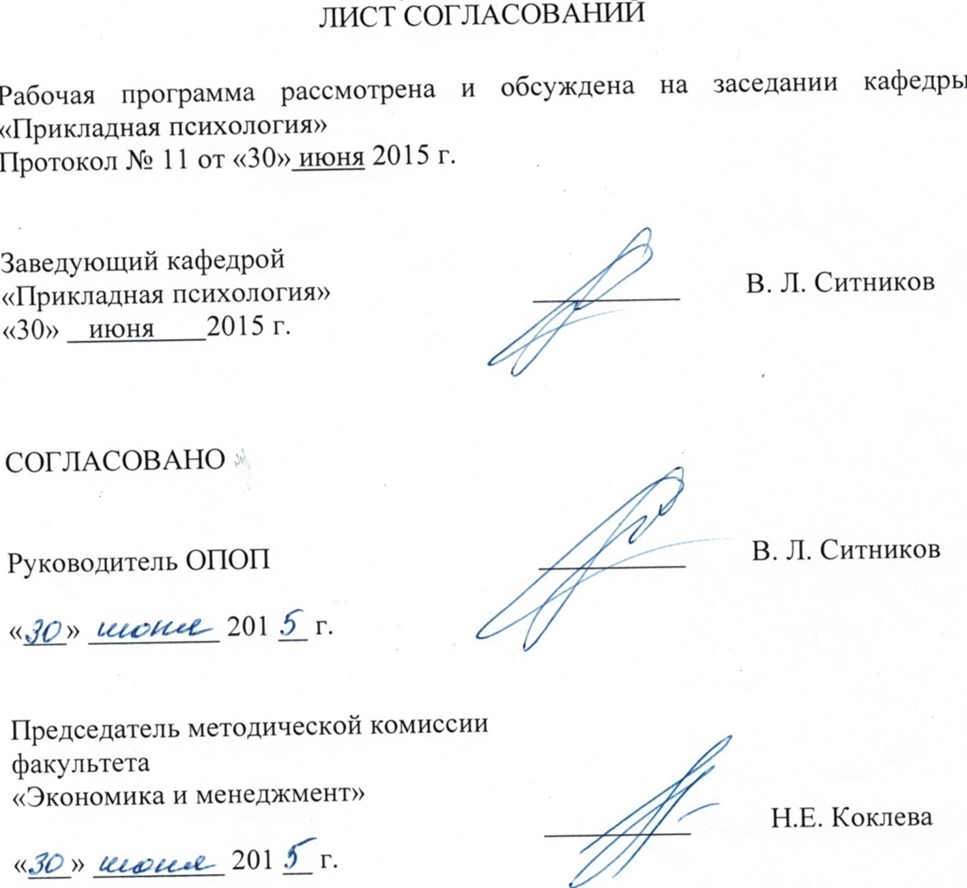 ЛИСТ СОГЛАСОВАНИЙРабочая программа рассмотрена, обсуждена на заседании кафедры «Прикладная психология»Протокол № 11 от «30» июня 2015 г. 1. Цели и задачи дисциплиныРабочая программа составлена в соответствии с ФГОС ВО, утвержденным «07» августа ., приказ № 946 по направлению 37.03.01 «Психология», по дисциплине «Социальная психология».Целью изучения дисциплины является формирование компетенций, указанных в разделе 2 рабочей программы.Для достижения поставленной цели решаются следующие задачи:- приобретение знаний, указанных в разделе 2 рабочей программы; - приобретение умений, указанных в разделе 2 рабочей программы;- приобретение навыков, указанных в разделе 2 рабочей программы.2. Перечень планируемых результатов обучения по дисциплине, соотнесенных с планируемыми результатами освоения основной профессиональной образовательной программыПланируемыми результатами обучения по дисциплине являются: приобретение знаний, умений, навыков и/или опыта деятельности.В результате освоения дисциплины обучающийся должен:ЗНАТЬ: основные вехи истории социальной психологии за рубежом и в России;содержание основных школ и теорий и дискуссионный характер  диалога между ними;методологические принципы отечественной социальной психологии;насущные проблемы сегодняшнего этапа развития мировой и отечественной социальной психологии;достижения и просчеты практической работы социальных психологов. УМЕТЬ: понимать связь положений науки и социальной практики;видеть содержание социально-психологических проблем в реальных явлениях общественной жизни;осмысливать общие направления возможных исследований этих явлений;находить соответствующую литературу по изучаемому вопросу. ВЛАДЕТЬ:четким представлением о социальной и профессиональной роли социального психолога; навыками работы с литературой по изучаемым проблемам; навыками статистического анализа и количественной обработки данных;– основными методами социально-психологического исследования и этическими проблемами их применения.Приобретенные знания, умения, навыки, характеризующие формирование компетенций, осваиваемые в данной дисциплине, позволяют решать профессиональные задачи, приведенные в соответствующем перечне по видам профессиональной деятельности в п. 2.4 общей характеристики основной профессиональной образовательной программы (ОПОП).Изучение дисциплины направлено на формирование следующих общекультурных компетенций:- способность работать в коллективе, толерантно воспринимая социальные, этнические, конфессиональные и культурные различия (ОК-6);Изучение дисциплины направлено на формирование следующих профессиональных компетенций (ПК), соответствующих видам профессиональной деятельности, на которые ориентирована программа бакалавриата:практическая деятельность:- способность к реализации стандартных программ, направленных на предупреждение отклонений в социальном и личностном статусе и развитии, профессиональных рисков в различных видах деятельности (ПК-1);- способность к выявлению специфики психического функционирования человека с учетом особенностей возрастных этапов, кризисов развития и факторов риска, его принадлежности к гендерной, этнической, профессиональной и другим социальным группам (ПК-4);научно-исследовательская деятельность:- способность к проведению стандартного прикладного исследования в определённой области психологии (ПК-8);- способность к реализации базовых процедур анализа проблем человека, социализации индивида, профессиональной и образовательной деятельности, функционированию людей с ограниченными возможностями, в том числе при различных заболеваниях (ПК-9);организационно-управленческая деятельность:- способность к проведению работ с персоналом организации с целью отбора кадров и создания психологического климата, способствующего оптимизации производственного  процесса (ПК-13);- способность к реализации психологических технологий, ориентированных на личностный рост сотрудников организации и охрану здоровья индивидов и групп (ПК-14).Область профессиональной деятельности обучающихся, освоивших данную дисциплину, проведена в п.2.1. общей характеристики ОПОПОбъекты профессиональной деятельности обучающихся, освоивших данную дисциплину, приведены в п.2.2. общей характеристики ОПОП3. Место дисциплины в структуре основной профессиональной образовательной программыДисциплина «Социальная психология» (Б1.Б.18) относится к обязательным дисциплинам Базовой части.4. Объем дисциплины и виды учебной работыДля очной формы обучения (3 семестр): Для заочной формы обучения (3 курс): Примечание:КЛР – контрольная работаЭ – экзамен5 Содержание и структура дисциплины 5.1 Содержание дисциплины5.2 Разделы дисциплины и виды занятийДля очной формы обучения(3 семестр):Для заочной формы обучения (3 курс):6. Перечень учебно-методического обеспечения для самостоятельной работы обучающихся по дисциплине 7. Фонд оценочных средств для проведения текущего контроля успеваемости и промежуточной аттестации обучающихся по дисциплине Фонд оценочных средств по дисциплине  является неотъемлемой частью рабочей программы и представлен отдельным документом, рассмотренным на заседании кафедры  и утвержденным заведующим кафедрой.8. Перечень основной и дополнительной учебной литературы, нормативно-правовой документации и других изданий, необходимых для освоения дисциплины8.1 Перечень основной учебной литературы, необходимой для освоения дисциплиныАндреева, Г.М. Социальная психология [Электронный ресурс] : учебник. — Электрон. дан. — М. : Аспект Пресс, 2014. — 368 с. — Режим доступа: http://e.lanbook.com/books/element.php?pl1_id=68756Бехтерев, В.М. Внушение и его роль в общественной жизни. [Электронный ресурс] — Электрон. дан. — СПб. : Лань, 2013. — 110 с. — Режим доступа: https://e.lanbook.com/reader/book/30536/#1Будаева В.К. Социальная психология. [Электронный ресурс]: Учебно-методическое пособие. — Электрон. дан. — Улан-Удэ: Издательство ВСГТУ, 2006. - 50 с. — Режим доступа: http://window.edu.ru/resource/866/40866/files/posobpr2.pdf Комарова А.В., Слотина Т.В., Ситников В.Л. Практикум по психологии общения: учебное пособие. - СПб.: ПГУПС, 2012.Красова Е.Ю. Социальная психология. [Электронный ресурс]: Учебно-методическое пособие. — Электрон. дан. — Воронеж: ИПЦ ВГУ, 2007. - 50 с. — Режим доступа: http://window.edu.ru/resource/285/59285/files/m07-101.pdf Ситников В.Л., Комарова А.В., Слотина Т.В. Практикум по психологии командообразования. – СПб.: ПГУПС, 2011. – 216 с.8.2 Перечень дополнительной учебной литературы, необходимой для освоения дисциплиныБогданова О.Ю., Марковская И.М. Качественные методы социально-психологических исследований. [Электронный ресурс]: Учебное пособие. — Электрон. дан. — Челябинск: Изд-во ЮУрГУ, 2001. - 110 с. — Режим доступа: http://window.edu.ru/resource/335/71335Калашникова С.М. Теории малых групп. [Электронный ресурс]: Хрестоматия. — Электрон. дан. — Воронеж: Изд-во ВГУ, 2004. - 67 с. — Режим доступа: http://window.edu.ru/resource/951/39951Марковская И.М. Основы социально-психологических знаний. [Электронный ресурс]: Учебное пособие. — Электрон. дан. Челябинск: Изд-во ЮУрГУ, 2004. - 61 с. — Режим доступа: http://window.edu.ru/resource/336/71336Мельникова Н.Н. Социально-психологическая адаптация личности. [Электронный ресурс]: Методические указания. — Электрон. дан. — Челябинск: Изд-во ЮУрГУ, 2002. - 34 с. — Режим доступа: http://window.edu.ru/resource/330/71330/files/%D0%A1%D0%BE%D1%86%D0%B8%D0%B0%D0%BB%D1%8C%D0%BD%D0%BE-%D0%BF%D1%81%D0%B8%D1%85%D0%BE%D0%BB.%D0%B0%D0%B4%D0%B0%D0%BF%D1%82%D0%B0%D1%86%D0%B8%D1%8F.%D0%BC%D0%B5%D1%82%D0%BE%D0%B4.%D1%83%D0%BA%D0%B0%D0%B7..pdf  Щетинина А.М. Социализация и индивидуализация в детском возрасте. [Электронный ресурс]: Учебное пособие. — Электрон. дан. — Великий Новгород: НовГУ им. Ярослава Мудрого, 2004. - 132 с. — Режим доступа: http://window.edu.ru/resource/170/48170/files/novsu209.pdf 8.3 Перечень нормативно-правовой документации, необходимой для освоения дисциплиныПри освоении данной дисциплины нормативно-правовая документация  не используется8.4 Другие издания, необходимые для освоения дисциплиныПри освоении данной дисциплины другие издания не используются.9. Перечень ресурсов информационно-телекоммуникационной сети «Интернет», необходимых для освоения дисциплины1) Научная электронная библиотека [Электронный ресурс] - Режим доступа:http://elibrary.ru/, свободный;Электронная библиотека онлайн «Единое окно к образовательным ресурсам» [Электронный ресурс]. Режим доступа: http://window.edu.ru, свободный. — Загл. с экрана.Личный кабинет обучающегося  и электронная информационно-образовательная среда [Электронный ресурс]. Режим доступа:  http://sdo.pgups.ru (для доступа к полнотекстовым документам требуется авторизация).10. Методические указания для обучающихся по освоению дисциплиныПорядок изучения дисциплины следующий:Освоение разделов дисциплины производится в порядке, приведенном в разделе 5 «Содержание и структура дисциплины». Обучающийся должен освоить все разделы дисциплины с помощью учебно-методического обеспечения, приведенного в разделах 6, 8 и 9 рабочей программы. Для формирования компетенций обучающийся должен представить выполненные типовые контрольные задания или иные материалы, необходимые для оценки знаний, умений, навыков и (или) опыта деятельности, предусмотренные текущим контролем (см. фонд оценочных средств по дисциплине).По итогам текущего контроля по дисциплине, обучающийся должен пройти промежуточную аттестацию (см. фонд оценочных средств по дисциплине).11. Перечень информационных технологий, используемых при осуществлении образовательного процесса по дисциплине, включая перечень программного обеспечения и информационных справочных системПеречень информационных технологий, используемых при осуществлении образовательного процесса по дисциплине:технические средства (компьютерная техника, наборы демонстрационного оборудования);методы обучения с использованием информационных технологий (демонстрация мультимедийных материалов);электронная информационно-образовательная среда Петербургского государственного университета путей сообщения Императора Александра I [Электронный ресурс]. Режим доступа:  http://sdo.pgups.ru;– программное обеспечение:Microsoft Windows XP;Microsoft Office 2007 (до 2018);STATISTICA Advanced for Windows v 10 English/v 10 Russian Academic (бессрочная).12. Описание материально-технической базы, необходимой для осуществления образовательного процесса по дисциплине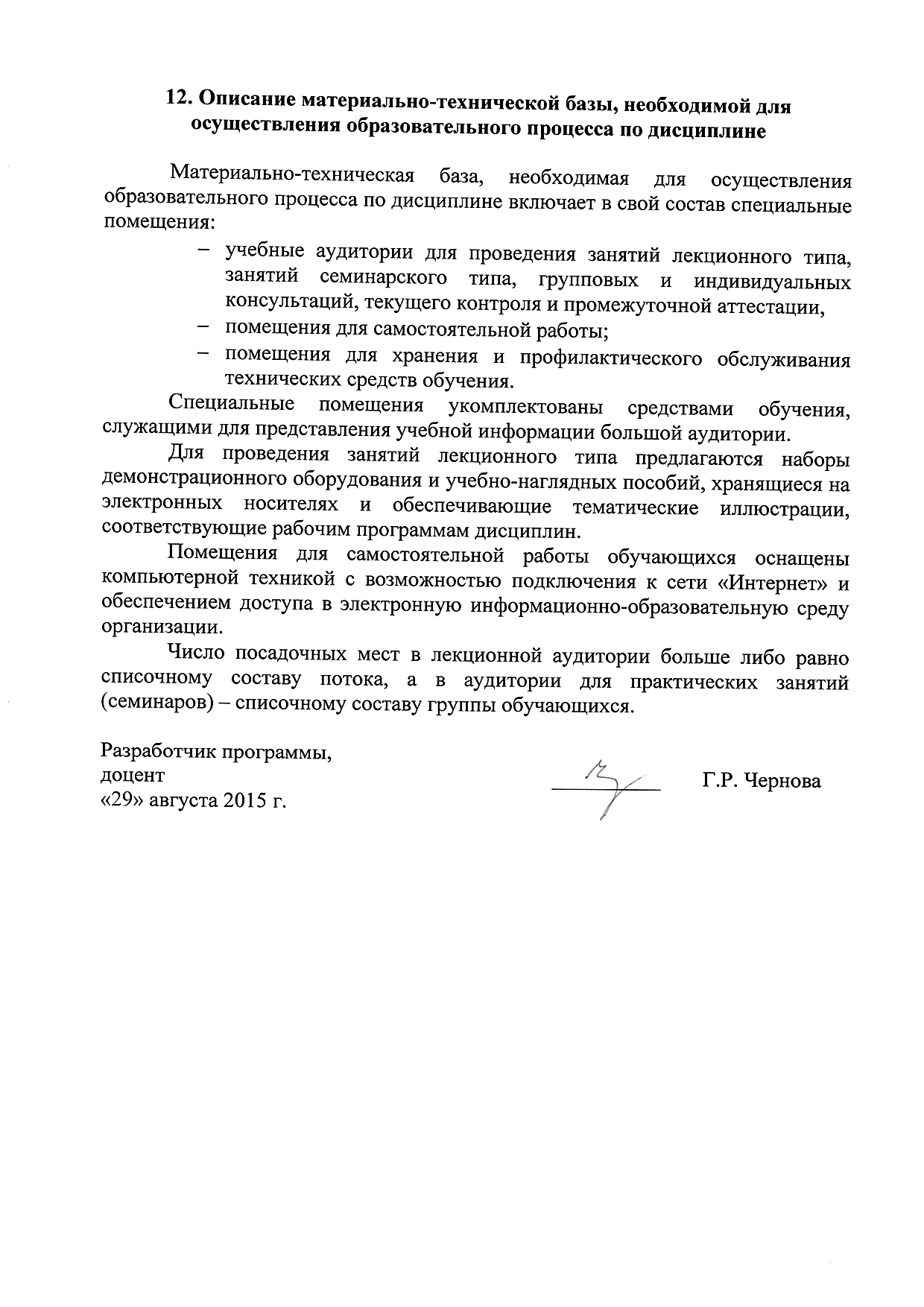 Материально-техническая база, необходимая для осуществления образовательного процесса по дисциплине включает в свой состав специальные помещения:учебные аудитории для проведения занятий лекционного типа, занятий семинарского типа, выполнения курсовых работ, групповых и индивидуальных консультаций, текущего контроля и промежуточной аттестации, помещения для самостоятельной работы;помещения для хранения и профилактического обслуживания технических средств обучения. Специальные помещения укомплектованы средствами обучения, служащими для представления учебной информации большой аудитории.Для проведения занятий лекционного типа предлагаются наборы демонстрационного оборудования и учебно-наглядных пособий, хранящиеся на электронных носителях и обеспечивающие тематические иллюстрации, соответствующие рабочим программам дисциплин.Помещения для самостоятельной работы обучающихся оснащены компьютерной техникой с возможностью подключения к сети «Интернет» и обеспечением доступа в электронную информационно-образовательную среду организации.Число посадочных мест в лекционной аудитории больше либо равно списочному составу потока, а в аудитории для практических занятий (семинаров) – списочному составу группы обучающихся.Заведующий кафедрой«Прикладная психология»_________В.Л. Ситников«___» _________ 2015 г.СОГЛАСОВАНОПредседатель методической комиссии факультета «Экономика и менеджмент» __________Н.Е. Коклева«___» _________ 2015 г.Руководитель ОПОП__________В.Л. Ситников«30» июня 2015 г.Вид учебной работыВсего часовСеместрВид учебной работыВсего часовIIIАудиторные занятия (всего)В том числе:- лекции (Л)- практические занятия (ПЗ)541836541836Самостоятельная работа (СРС) (всего)1818Подготовка к экзамену3636Форма контроля знанийЭ ЭОбщая трудоемкость: час / з.е108 / 3108 / 3Вид учебной работыВсего часовКурсВид учебной работыВсего часов3Контактная работа (по видам учебных занятий)В том числе:лекции (Л)практические занятия (ПЗ)лабораторные работы (ЛР)1248−1248−Самостоятельная работа (СРС) (всего)8787Контроль99Форма контроля знанийКЛР, ЭКЛР, ЭОбщая трудоемкость: час / з.е.108 / 3108 / 3№п/пНаименование дисциплиныСодержание разделаРаздел 1. Методологические основы социальной психологииРаздел 1. Методологические основы социальной психологииРаздел 1. Методологические основы социальной психологии1Методологические основы социальной психологииСовременные представления о предмете социальной психологии. История развития зарубежной и отечественной социальной психологии. Методы в социальной психологии. Теоретические и прикладные задачи социальной психологииРаздел 2. Общие закономерности общения и взаимодействияРаздел 2. Общие закономерности общения и взаимодействияРаздел 2. Общие закономерности общения и взаимодействия2Общение в системе общественных и межличностных отношений. Общие характеристики общения. Понятие, виды и функции общения. Функции человека как субъекта общения. Структура общения3Перцептивная сторона общения: общение как взаимопонимание и взаимопознание людей.Понятие «социальной перцепции» (Дж.Брунер). Механизмы межличностного восприятия. Эффекты межличностного восприятия. Структура атрибутивного процесса; виды атрибуции (Г.Келли); и ее место в межличностном восприятии. Механизмы межгруппового восприятия.4Коммуникативная сторона общения -  общение как обмен информацией.Специфика обмена информацией между людьми. Средства коммуникации. Вербальная коммуникация. Основные средства невербальной коммуникации и ее функции. Коммуникативные барьеры и способы их преодоления. Субъективные каналы восприятия и передачи информации. 5Интерактивная сторона общения  – общение как обмен действиями.Проблема взаимодействия (интеракции) в социальной психологии. Теории взаимодействия. Основные понятия транзактного анализа. Типы взаимодействия: кооперация и конкуренция. Психологическое содержание кооперации. Проблема конфликта в социальной психологии. Структура конфликта. Виды конфликтов. Способы разрешения конфликта. Концепции управляемости конфликтаРаздел 3. Социальная психология групп.Раздел 3. Социальная психология групп.Раздел 3. Социальная психология групп.6Психология больших социальных групп.Понятие «большой» социальной группы и ее признаки. Структура психологии больших устойчивых групп.  Особенности психологии социальных классов: устойчивые и динамические элементы классовой психологии.  Психологическая характеристика этнических групп. Общая характеристика и типы стихийных групп: толпа, масса, публика; их особенности. Основные механизмы образования толпы7Психология малой группы.Понятие «малой группы». Классификация малых групп. Основные подходы к изучению малых групп. Структура малой группы. Развитие малой группы. Феномен группового давления. Групповая сплоченность. Лидерство и руководство. Групповые решения. Эффективность деятельности малой группы. Раздел 4. Социальная психология личности.Раздел 4. Социальная психология личности.Раздел 4. Социальная психология личности.8Проблема личности в социальной психологии. Социализация.Проблемы личности в социальной психологии Социализация: широкий и узкий смысл термина. Этапы социализации (различные принципы их выделения в различных психологических школах). Концепция Э.Эриксона и ее значение в социально - психологическом исследовании социализации. Институты социализации.  Механизмы социализации.9Социальная установка.Понятие социальной установки. Традиция исследования социальных установок – аттитюдов – в  западной социальной психологии. Функции и  структура социальных установок. Соотношение социальных установок и реального поведения.  Иерархическая структура диспозиций личности и место социальных установок в этой иерархии (концепция В.А.Ядова). Проблема изменения социальных установок.Раздел 5. Прикладные исследования социальной психологии.Раздел 5. Прикладные исследования социальной психологии.Раздел 5. Прикладные исследования социальной психологии.10Особенности и основные направления прикладного исследования и практической работы в социальной психологии.Проблема прикладного исследования и проблема практической  работы социального психолога, статус прикладного исследования в современной науке и его специфика в социальной психологии. Критерии эффективности прикладного социально-психологического исследования. Основные роли социального психолога-практика: консультант, эксперт, руководитель тренинга (тренер). №п/пНаименование разделов дисциплинЛПЗЛРСРС1Методологические основы социальной психологии2462Общие закономерности общения и взаимодействия48143Социальная психология групп612184Социальная психология личности. 48125Прикладные исследования социальной психологии244Итого183654№п/пНаименование разделов дисциплинЛПЗЛРСРС1Методологические основы социальной психологии11112Общие закономерности общения и взаимодействия12223Социальная психология групп12224Социальная психология личности. 12225Прикладные исследования социальной психологии112Итого 4887№п/пНаименование разделадисциплиныПеречень учебно-методического обеспечения1Методологические основы социальной психологииАндреева, Г.М. Социальная психология [Электронный ресурс] : учебник. — Электрон. дан. — М. : Аспект Пресс, 2014. — 368 с. — Режим доступа: http://e.lanbook.com/books/element.php?pl1_id=68756Будаева В.К. Социальная психология. [Электронный ресурс]: Учебно-методическое пособие. — Электрон. дан. — Улан-Удэ: Издательство ВСГТУ, 2006. - 50 с. — Режим доступа: http://window.edu.ru/resource/866/40866Казначеева Н.Б, Чернова Г.Р. Психология управления конфликтами: учебное пособие. – СПб.: ФГБОУ ВО ПГУПС, 2016. – 45 с.Комарова А.В., Слотина Т.В., Ситников В.Л. Практикум по психологии общения: учебное пособие. - СПб.: ПГУПС, 2012.Красова Е.Ю. Социальная психология. [Электронный ресурс]: Учебно-методическое пособие. — Электрон. дан. — Воронеж: ИПЦ ВГУ, 2007. - 50 с. — Режим доступа: http://window.edu.ru/resource/285/59285Ситников В.Л., Комарова А.В., Слотина Т.В. Практикум по психологии командообразования. – СПб.: ПГУПС, 2011. – 216 с.2Общие закономерности общения и взаимодействияАндреева, Г.М. Социальная психология [Электронный ресурс] : учебник. — Электрон. дан. — М. : Аспект Пресс, 2014. — 368 с. — Режим доступа: http://e.lanbook.com/books/element.php?pl1_id=68756Будаева В.К. Социальная психология. [Электронный ресурс]: Учебно-методическое пособие. — Электрон. дан. — Улан-Удэ: Издательство ВСГТУ, 2006. - 50 с. — Режим доступа: http://window.edu.ru/resource/866/40866Казначеева Н.Б, Чернова Г.Р. Психология управления конфликтами: учебное пособие. – СПб.: ФГБОУ ВО ПГУПС, 2016. – 45 с.Комарова А.В., Слотина Т.В., Ситников В.Л. Практикум по психологии общения: учебное пособие. - СПб.: ПГУПС, 2012.Красова Е.Ю. Социальная психология. [Электронный ресурс]: Учебно-методическое пособие. — Электрон. дан. — Воронеж: ИПЦ ВГУ, 2007. - 50 с. — Режим доступа: http://window.edu.ru/resource/285/59285Ситников В.Л., Комарова А.В., Слотина Т.В. Практикум по психологии командообразования. – СПб.: ПГУПС, 2011. – 216 с.3Социальная психология группАндреева, Г.М. Социальная психология [Электронный ресурс] : учебник. — Электрон. дан. — М. : Аспект Пресс, 2014. — 368 с. — Режим доступа: http://e.lanbook.com/books/element.php?pl1_id=68756Будаева В.К. Социальная психология. [Электронный ресурс]: Учебно-методическое пособие. — Электрон. дан. — Улан-Удэ: Издательство ВСГТУ, 2006. - 50 с. — Режим доступа: http://window.edu.ru/resource/866/40866Казначеева Н.Б, Чернова Г.Р. Психология управления конфликтами: учебное пособие. – СПб.: ФГБОУ ВО ПГУПС, 2016. – 45 с.Комарова А.В., Слотина Т.В., Ситников В.Л. Практикум по психологии общения: учебное пособие. - СПб.: ПГУПС, 2012.Красова Е.Ю. Социальная психология. [Электронный ресурс]: Учебно-методическое пособие. — Электрон. дан. — Воронеж: ИПЦ ВГУ, 2007. - 50 с. — Режим доступа: http://window.edu.ru/resource/285/59285Ситников В.Л., Комарова А.В., Слотина Т.В. Практикум по психологии командообразования. – СПб.: ПГУПС, 2011. – 216 с.4Социальная психология личности.Андреева, Г.М. Социальная психология [Электронный ресурс] : учебник. — Электрон. дан. — М. : Аспект Пресс, 2014. — 368 с. — Режим доступа: http://e.lanbook.com/books/element.php?pl1_id=68756Будаева В.К. Социальная психология. [Электронный ресурс]: Учебно-методическое пособие. — Электрон. дан. — Улан-Удэ: Издательство ВСГТУ, 2006. - 50 с. — Режим доступа: http://window.edu.ru/resource/866/40866Казначеева Н.Б, Чернова Г.Р. Психология управления конфликтами: учебное пособие. – СПб.: ФГБОУ ВО ПГУПС, 2016. – 45 с.Комарова А.В., Слотина Т.В., Ситников В.Л. Практикум по психологии общения: учебное пособие. - СПб.: ПГУПС, 2012.Красова Е.Ю. Социальная психология. [Электронный ресурс]: Учебно-методическое пособие. — Электрон. дан. — Воронеж: ИПЦ ВГУ, 2007. - 50 с. — Режим доступа: http://window.edu.ru/resource/285/59285Ситников В.Л., Комарова А.В., Слотина Т.В. Практикум по психологии командообразования. – СПб.: ПГУПС, 2011. – 216 с.5Прикладные исследования социальной психологииАндреева, Г.М. Социальная психология [Электронный ресурс] : учебник. — Электрон. дан. — М. : Аспект Пресс, 2014. — 368 с. — Режим доступа: http://e.lanbook.com/books/element.php?pl1_id=68756Будаева В.К. Социальная психология. [Электронный ресурс]: Учебно-методическое пособие. — Электрон. дан. — Улан-Удэ: Издательство ВСГТУ, 2006. - 50 с. — Режим доступа: http://window.edu.ru/resource/866/40866Казначеева Н.Б, Чернова Г.Р. Психология управления конфликтами: учебное пособие. – СПб.: ФГБОУ ВО ПГУПС, 2016. – 45 с.Комарова А.В., Слотина Т.В., Ситников В.Л. Практикум по психологии общения: учебное пособие. - СПб.: ПГУПС, 2012.Красова Е.Ю. Социальная психология. [Электронный ресурс]: Учебно-методическое пособие. — Электрон. дан. — Воронеж: ИПЦ ВГУ, 2007. - 50 с. — Режим доступа: http://window.edu.ru/resource/285/59285Ситников В.Л., Комарова А.В., Слотина Т.В. Практикум по психологии командообразования. – СПб.: ПГУПС, 2011. – 216 с.Разработчик программы, доцент«29» августа 2015 г.________Г.Р. Чернова